NVTA FY2014-17 Program Project Status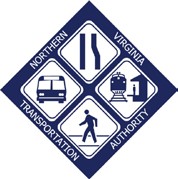 Upcoming Public Information Meetings:Town of Leesburg: Edwards Ferry Road and Route 15 Leesburg Bypass Grade Separated Interchange – A design public hearing will be held Thursday, May 31 from 6:30 to 8:30 p.m. at John W. Tolbert Jr. Elementary School, 691 Potomac Station Drive NE, Leesburg, Virginia 20176.Jurisdiction/ AgencyProject DescriptionNVTA FundsPhase(s) FundedStatusCompletion (Project)Completion (Project)Completion (NVTA funded Phases)Percentage Reimbursed as of 5/30/18Arlington CountyBoundary Channel Drive Interchange – Constructs two roundabouts at the terminus of the ramps from I-395 to Boundary Channel Drive, which eliminate redundant traffic ramps to/from I-395. In addition, the project will create multi-modal connections (new trail connection to the Mt. Vernon trail) to/from the District of Columbia that will promote alternate modes of commuting into and out of the District.$4,335,000 (FY2014)ConstructionPlanning and design underway (awaiting IMR approval from FHWA); construction of the interchange begins in Fiscal Year 2020; construction of the local road that connects to the interchange (Long Bridge Drive) began in early October 2016. The utility undergrounding along Long Bridge Drive was complete on July 11, 2017 and the roadway re-alignment is almost complete.By end of May 2018 (Long Bridge Drive) and by end of Calendar year 2022(interchange)By end of May 2018 (Long Bridge Drive) and by end of Calendar year 2022(interchange)Mid-202025.1%Arlington CountyColumbia Pike Multimodal Improvement – Includes a modified street cross-section with reconfigured travel and transit lanes, medians and left-turn lanes, utility undergrounding and other upgrades along Arlington’s 3.5 mile Columbia Pike corridor from the Fairfax County line on the west end to Four Mile Run.$12,000,000 (FY2014)ConstructionStreetscape and Undergrounding plan approval received in May 2017. Washington Gas relocations to be completed by mid-2018. The undergrounding and streetscape improvement has commenced with NTP of 2/20/18. Dry and wet utility work underway.Summer 2020Summer 2020Summer 20200%Arlington CountyColumbia Pike Multimodal Street Improvements (East End)– Includes a modified street cross- section along the eastern portion of Arlington’s 3.5 mile Columbia Pike corridor. Specific works includes realignment of road including shifting the roadway south of its existing location, eliminating the s-curves, utility undergrounding and enhancing pedestrian facilities$10,000,000 (FY2015-16)Engineering ConstructionSegment A (East End) has been split into two sections. First section is Orme to Oak (West) and the second is Oak to Joyce Street (East). Right-of-Way acquisition underway, but must be completed prior to final plan approval and construction. Coordinating Dominion Energy ductbank layout with the rest of the design. Design approval is expected in late 2018.Segment A East is subject to negotiations with Arlington National Cemetery.Western Half – Fall 2021; Eastern Half – projected Spring 2022(depending on negotiations)Western Half – Fall 2021; Eastern Half – projected Spring 2022(depending on negotiations)Western Half – Fall 2021; Eastern Half – projected Spring 2022 (depending on negotiations)8.9%Arlington CountyCrystal City Multimodal Center – Provides four additional saw-tooth bus bays for commuter and local bus services, seating, dynamic information signage, lighting, additional bicycle parking, curbside management plan for parking, kiss and ride, and shuttles, and pedestrian safety improvements along 18th Street South between South Bell Street and South Eads Streets.$1,500,000 (FY2014)ConstructionStarted construction July 6, 2015. Substantially completed and opened center May 18, 2017. All punch list items completed. As-builts accepted on March 27, 2018. Construction contract being closed out. Remaining funds being used to implement the real-time information signage installation. Staff determined type and location of sign. Staff working with property owner. Property easement may be needed. Installation is delayed; more time is needed to finalize agreement and vendor contract.Closed construction contract and released retainage by late April 2018. Signage phase to be completed by Summer 2018.Closed construction contract and released retainage by late April 2018. Signage phase to be completed by Summer 2018.Signage phase to be completed by Summer 2018.83.5%Arlington CountyBallston-MU Metrorail Station West Entrance – Constructs a second entrance to the Ballston- MU Metrorail Station, at North Fairfax Drive and North Vermont Street. Includes two street-level elevators & escalators, connecting to an underground passageway & new mezzanine. It will have fare gates, fare vending machines and an attended kiosk. Provides direct access, relieves congestion at the current entrance and provides for more even distribution along the platform$12,000,000 (FY2015-16)DesignDesign work is expected to run two years starting in Summer 2018; we have not started design because WMATA was not able to begin reviewing project status until last month.County and WMATA staff have reinitiated coordination on the project. WMATA is reviewing the 2005 30% design plans and preparing an estimated level of support for the project. County staff is drafting the project coordination agreement, design support agreement, and scope of work for A&E hire. Project activity expected to increase once WMATA support is defined for project management, design, technical, operations, and construction. Construction is targeted to start in fall of 2020.Start of construction in fall 2020Start of construction in fall 2020Summer 20200.2%Arlington CountyGlebe Road Corridor Intelligent Transportation System Improvements – Design and construction of Intelligent Transportation System (ITS) and Adaptive Traffic Control System, including hardware and software for real time traffic data collection, Forward Looking Infra Red (FLIR) traffic detection, 3D pedestrian and bike detection, interactive audible ADA accessible pedestrian crossings, CCTVs, backup power supply information systems, queue detections, and dynamic message signs.$2,000,000 (FY2015-16)Engineering ConstructionTask 1 – On Site Support - Engineer has been procured for this project. Task 2 – Chain Bridge ITS upgrades – 90% design submitted to VDOT.Task 3 – Chain Bridge Fiber communication – In construction phase. Resolved Verizon attachments issues.Task 4 – ITS Equipment Installations – Equipment procured.Task 5 – TSP equipment installation – Waiting on contract to procure TSP equipment.Task 2 – Summer 2019Task3 - July 2018 Task 4 – July 2018Task 5 – Summer 2018Task 2 – Summer 2019Task3 - July 2018 Task 4 – July 2018Task 5 – Summer 2018Task 2 –Summer 2019 Task3 - July 2018Task 4 – July 2018Task 5 –Summer 20187.5%Arlington CountyLee highway Corridor ITS Enhancements – The project proposes to address congestion, safety, and transit issues by installing an Intelligent Transportation System (ITS) and corresponding Adaptive Traffic Control System program, to better manage traffic flow for both automobiles and buses. The project will install additional Bluetooth devices, count stations, CCTV cameras, and Forward Looking Infrared (FLIR) detectors in order to monitor traffic flow and safety of all modes. At the interchange of Lee Highway and I- 66, the project will upgrade two signals, providing a better-timed connection between I-66 and Lee Highway. The project will also upgrade existing mast arm signals and add or improve existing streetlights along Lee Highway.$3,000,000 (FY2017)Design, PE, ROW,ConstructionPreliminary field assessment has been completed. Survey has been completed (100%). Procurement of consultant thru existing on call contract underway.June 2020June 2020June 20203.7%Arlington CountyCrystal City Streets: 12th Street Transitway, Clark/Bell Realignment & Intersection Improvements – The goal is to streamline the existing road network, make movements for all modes of transportation more efficient, create new connections to the street grid network, and to construct an extension of the Crystal City-Potomac Yard (CCPY) Transitway. It includes reconfiguring the street between South Eads Street and South Clark Street to provide exclusive transit lanes, reconfigure and realign a segment of Clark Street with Bell Street, and the intersection improvements around 23rd Street South and US-1 will simplify the design of three closely-spaced intersections that are confusing and inefficient for all modes.$11,600,000 (FY2017)Design, PE, ROW,ConstructionDesign work began in fall 2016. 12th Street plans are at 30%. A public meeting was held on April 5, 2017. The County has decided to combine this phase of the project with the larger CCPY extension project to Pentagon City Metro. County engineers will bring that phase to 30% and then complete overall design concurrently.23rd street has been split into 3 phases. The segment between US1 and Eads will be completed in Phase 1. Design has been expanded to include improvements on the south side of this segment in Phase 1. Design and construction are scheduled to be completed by Spring 2019. 90% design was completed in April 2018.The new Phase 2 will include the reconfiguration of US1 interchange and adjacent pedestrian facilities as well as the section of 23rd Street from Eads to Crystal Drive. The pedestrian tunnel will be closed in the summer of 2018 after a public outreach effort in late spring. The rest will be developed in coordination with the adjacent private sector development, which is now underway.Clark/Bell Realignment has completed 30% design. A design consultant has been hired and is currently in negotiation with AC for the design contract.  This should kick off in May or June and will bring the project to full design and construction documents by summer of 2019.Design work began in fall 2016. 12th Street plans are at 30%. A public meeting was held on April 5, 2017. The County has decided to combine this phase of the project with the larger CCPY extension project to Pentagon City Metro. County engineers will bring that phase to 30% and then complete overall design concurrently.23rd street has been split into 3 phases. The segment between US1 and Eads will be completed in Phase 1. Design has been expanded to include improvements on the south side of this segment in Phase 1. Design and construction are scheduled to be completed by Spring 2019. 90% design was completed in April 2018.The new Phase 2 will include the reconfiguration of US1 interchange and adjacent pedestrian facilities as well as the section of 23rd Street from Eads to Crystal Drive. The pedestrian tunnel will be closed in the summer of 2018 after a public outreach effort in late spring. The rest will be developed in coordination with the adjacent private sector development, which is now underway.Clark/Bell Realignment has completed 30% design. A design consultant has been hired and is currently in negotiation with AC for the design contract.  This should kick off in May or June and will bring the project to full design and construction documents by summer of 2019.June 2020June 202010.1%Fairfax CountyInnovation Metrorail Station – Construction of the Silver Line Phase II extension of the rail system from Washington DC, to and beyond the Dulles International Airport. This multimodal facility will include bus bays, bicycle parking, kiss-and- ride and taxi waiting areas, as well as pedestrian bridges and station entrances from both the north and south sides of the Dulles Airport Access Highway/Dulles Toll Road.$41,000,000 (FY2014)Design ConstructionPedestrian bridges are complete. The County has awarded the contract for construction and work is expected on the kiss and ride, bike facilities and taxi waiting areas. The bus bays have been completed on the south side.Pedestrian bridges are complete. The County has awarded the contract for construction and work is expected on the kiss and ride, bike facilities and taxi waiting areas. The bus bays have been completed on the south side.Spring 2019Spring 201992%Innovation Metrorail Station (Continuation) - Construction of the Silver Line Phase II extension of the rail system from Washington DC, to and beyond the Dulles International Airport. This multimodal facility will include bus bays, bicycle parking, kiss-and- ride and taxi waiting areas, as well as pedestrian bridges and station entrances from both the north and south sides of the Dulles Airport Access Highway/Dulles Toll Road.$28,000,000 (FY2015-16)ConstructionPedestrian bridge are complete. The County has awarded the contract for construction and work is expected on the kiss and ride, bike facilities and taxi waiting areas. The bus bays have been completed on the south side. Pedestrian bridge are complete. The County has awarded the contract for construction and work is expected on the kiss and ride, bike facilities and taxi waiting areas. The bus bays have been completed on the south side. Spring 2019Spring 201988.9%Fairfax County UPC 108720VA Route 28 Widening – Prince William County Line to Route 29- Widen from 4 to 6 lanes including intersection improvements and pedestrian/bicycle facilities.$5,000,000 (FY2015-16)PE and Environmental StudyBased on scope change due to May 2018 FCDOT reduction in requested NVTA funding, project design and traffic studies will be revised. Design: Approximately 5% complete. Environmental: NEPA Concurrence for revised project scope received from FHWA 3/12/18.Archeological survey is being finalized. Noise studies will be prepared after revised traffic analysis is complete Traffic: VDOT approved existing conditions traffic report April 2018. 2040 traffic model based on revised scope should be complete by August 2018.Utility Designation survey completed in May 2016. Geotech: Geotechnical studies are being finalized.20232023201939.2%UPC 108720VA Route 28 Widening – Prince William County Line to Route 29 (continuation) - Widen from 4 to 6 lanes including intersection improvements and pedestrian/bicycle facilities.$5,000,000 (FY2017)PE, ROWContinuation of the 2015-16 project.20232023 20190%Fairfax County UPC 107937Fairfax County Parkway Improvements – A Study of short and long-term corridor improvements, Environmental Assessment (EA)/ Finding of No Significant Impact (FONSI), and/or Preliminary Engineering for five segments of the Parkway.$10,000,000 (FY2015-16)Design, Environmental, PEVDOT advertised the final RFP for a design consultant on 7/18/2016 and completed technical interviews in September.Traffic counts completed in Nov 2016. Survey completed in Spring 2017. VDOT awarded the contract on 5/1/2017 and started working on traffic analysis and alternatives development. Public information meeting was held on December 7. The overall project is about 15% complete, including obtaining survey information, developing multiple design concepts (Popeshead/Shirley gate interchange, Burk Center Parkway intersection improvement, and Parkway widening), initiating Traffic data collection, Noise analysis , Environment assessment, IJR framework, TDM, public outreach programs etc.20232023Spring 201940%Fairfax County UPC 107937Route 286 Fairfax County Parkway Widening: Route 123 to Route 29 – Widen Route 286 from four lanes (undivided) to six lanes (divided). It also includes bike-ped amenities such as paved trail. Intersection improvement and access management will be considered in design.$10,000,000 (FY2017)ROWVDOT advertised the final RFP for design consultant on 7/18/2016 and completed technical interviews in September. Traffic counts completed in Nov 2016. Survey completed in Spring 2017. VDOT awarded the contract on 5/1/2017 and started working on traffic analysis and alternatives development. Public information meeting was held on December 7. The overall project is about 15% complete, including obtaining survey information, developing multiple design concepts (Popeshead/Shirley gate interchange, Burk Center Parkway intersection improvement, and Parkway widening), initiating Traffic data collection, Noise analysis , Environment assessment, IJR framework, TDM, public outreach programs etc.20232023Spring 20210%Fairfax County UPC 109814 & 5559Rolling Road Widening – Widen Rolling Road from 2 to 4 lanes from Old Keene Mill Road (VA 644) to Franconia Springfield Pkwy (VA 289) and Fairfax County Parkway (VA 286). Project will add pedestrian and bicycle facilities.$5,000,000 (FY2015-16)Design, PE, ROWPhase 1 (interim improvements at Old Keene Mill Road and Rolling Road intersection) design is in progress.Phase 2 (the roadway widening) design is in progress. A public hearing was held on February 27. Phase 1: 2020Phase 2: 2024Phase 1: 2020Phase 2: 2024Spring 201862.5%Fairfax County UPC 106742Frontier Drive Extension - Extend Frontier Drive from Franconia-Springfield Parkway to Loisdale Road, including access to Franconia-Springfield Metrorail Station and interchange improvements (braided ramps) to and from the Parkway. Provideon-street parking along Frontier Drive where feasible, as well as add pedestrian and bicycle facilities.$2,000,000 (FY2015-16)Design, PEVDOT is administering this project. Design and Preliminary Engineering related efforts are underway. Preliminary Field inspection meeting was held on February 8, 2017. Final draft IMR has been submitted and was sent to VDOT Central Office for final approval on May 4, 2017. The IMR has received conditional approval based upon some modifications necessary to the modelling but are the subject of a supplemental submitted by the consultants for some out of scope efforts. More coordination required with WMATA.Public information meeting was held on December 14, 2017. A Public Hearing will likely take place in summer/early fall 2018 with design approval anticipated by Jan/Feb 2019.2022-20232022-2023Fall 2018 (Full payment made to VDOT)100%Fairfax County UPC 106917(Parent UPC 52328; AssoUPC 99478)Route 7 Widening: Colvin Forest Drive to Jarrett Valley Drive – Widen Route 7 from four to six lanes, improve intersections, and add 10-ft shared use path on both sides with connections to local trails.$10,000,000 (FY2017)ROW30% plans completed. Public information meeting held on 6/16/16. Public hearing held on 11/15/16. The Design Build RFQ was released on August 15, 2017. A draft RFP was issued on 11/5/17. Official RFP was released on 11/21/17. A Working Group meeting was held on March 7, 2018. Bids were opened on 3/29/18. CTB Award and NTP to the Design-Build contractor expected in May 2018. Construction is anticipated to begin in late 2018 or early 2019. Final project completion is expected in Summer 2024.20242024June 20200%Loudoun CountyLeesburg Park and Ride – Funding of land acquisition for a second Leesburg Park and Ride facility to accommodate a minimum of 300 spaces.$1,000,000 (FY2014)ConstructionThe Board of Supervisors authorized staff to proceed with the construction of a 300-space park and ride lot adjacent to the existing lot adjacent to Bolen Park in the Town of Leesburg.June 2019June 2019June 20190%Loudoun CountyBelmont Ridge Road - Truro Parish Road to Croson Ln – The road will be widened from a substandard two-lane rural section to a four-lane arterial standard with the appropriate auxiliary turn lanes and signalization.$19,500,000 (FY2015-16)ConstructionRight of way acquisition continues; signed agreements for right of way have been obtained from approximately five property owners. Pending a signed agreement, LCPS can move forward with land acquisition for the new Elementary School. Acquisition of the Elementary School parcel is complete; other land acquisition activities continue. Design is completeSummer 2021Summer 2021Summer 202110.5%Loudoun County UPC 97529 ,105064, 105575Loudoun County Parkway (VA Route 607) – U.S. 50 to Creighton Rd – Provides for the design, right-of-way acquisition and construction of Loudoun County Parkway from Creighton Road to U.S. Route 50. The project will be designed as a four- lane urban major collector with a divided median in a six-lane ultimate right-of-way, associated turn lanes and shared use path.$31,000,000 (FY2015-16)ConstructionThe intersection at Loudoun County Parkway and Old Ox Road is substantially complete. Additional work is anticipated in 2018 in conjunction with the completion of the widening of Route 606.Mid 2021Mid 2021Mid 202134.1%Prince William CountyRoute 1 Widening from Featherstone Road to Marys Way – Widen Route 1 from a 4 lane undivided highway to a 6 lane divided highway. The total distance for the project will be 1.3 miles and will include the construction of a 10 foot widemulti-use trail on the west side and a five foot wide sidewalk on the east side, along the entire route.$3,000,000 (FY2014)DesignDesign public hearing was held in November 2016. Duct bank design completed; waiting for VDOT approval, which will occur after ROW is acquired. Design and Construction of the Duct Bank is scheduled to begin spring 2018. Most of the partial take offers have been submitted. Currently negotiating full and partial takes. Finalizing roadway project design.April 2021April 2021March 201870.1%Route 1 Widening from Featherstone Road to Marys Way (continuation) - Widening of Route 1 from a 4 lane undivided highway to a 6 lane divided highway.  The total distance for the project will be 1.3 miles and will include the construction of a 10 foot wide multi-use trail on the west side and a five foot wide sidewalk on the east side, along the entire route.$49,400,000 (FY2015-16)Design ROWAcquisition ConstructionRight of Way plan approval and authorization received from VDOT for total and partial takes.There are approximately 70 parcels impacted with 11 properties with possible major impacts. 9 total acquisition offers distributed and 2 total acquisition offers pending. Appraisals for partial takes ongoing.Duct bank construction and utility relocations is planned for June 2018. Road Construction advertisement anticipated for fall 2018 with construction in winter 2019. Demolition planning is ongoing.  Demolition is on hold due to asbestos in buildings.  All ROW has been acquired.  Asbestos removal will start the last week of May on initial properties.  Construction of Duct Bank is anticipated for August and should take one year.April 2021April 2021April 202126.2%Route 1 Widening from Featherstone Road to Marys Way (continuation) - Widening of Route 1 from a 4 lane undivided highway to a 6 lane divided highway. The total distance for the project will be 1.3 miles and will include the construction of a 10 foot wide multi-use trail on the west side and a five foot wide sidewalk on the east side, along the entire route.$11,000,000 (FY2017)ConstructionContinuation of the FY2014 and FY2015-16 projects above.April 2021April 2021April 20210%Prince William CountyRoute 28 Widening from Linton Hall Road to Fitzwater Drive -- Widen from a 2 lane undivided roadway to a 4 lane divided highway. Project includes the construction of a multi-use trail on the south side and a sidewalk on the north side.$28,000,000 (FY2014)Engineering ROWAcquisition ConstructionROW acquisition and utility relocations are complete. Project rebid as a standalone project.Construction contract awarded to General Excavation, Inc., on June 20, 2017. Utility relocations are complete and bridge work is ongoing.Coordinating temporary closure of Aden Road with VDOT. Southbound lane deck slab is complete.  Bridgework is ongoing.  Drilling and blasting to continue at Aden Road /Route 28 for Construction of Aden Road improvements.October 2019October 2019October 201927.6%Prince William CountyRoute 28 Widening from Route 234 Bypass to Linton Hall Road- Widen approximately 1.5 miles of Route 28 from a 4 lane undivided highway to a 6 lane divided highway, which will include amulti-use trail and sidewalk.$16,700,000 (FY2015-16)Design ROWAcquisition ConstructionProject was bid as an unsolicited PPTA (Public- Private Transportation Act) proposal. The Technical Proposal was received on September 8, 2017 and the review of the technical proposal was due October 31, 2017. The construction contract was awarded on March 6, 2018 to Shirley Contracting, LLC. The first progress meeting was held on April 20, 2018, the next progress meeting is scheduled for May 18, 2018. The QA/QC plan was approved in April 2018.Summer 2021Summer 2021Design March 2018 thru summer 2019. Construction to begin summer 2019.0%Prince William CountyRoute 28 Widening from Route 234 Bypass to Linton Hall Road (continuation) - Widen approximately 1.5 miles of Route 28 from a 4 lane undivided highway to a 6 lane divided highway, which will include a multi-use trail and sidewalk.$10,000,000 (FY2017)ConstructionContinuation of the FY2015-16 project above.Summer 2021Summer 2021Design March 2018 thru summer 2019. Construction to begin summer 2019.0%City of Manassas/Prince William CountyRoute 28 (Manassas Bypass) Study – Godwin Drive Extended- This study will evaluate the scope, cost, environmental, traffic forecasts, alternative alignments and feasibility factors required to gain approval for Route 28 corridor congestion improvements between the City of Manassas and Fairfax County.$2,500,000 (FY2015-16)Engineering StudySteering Committee approved four alternatives for detailed analysis.Consultant conducted travel demand model runs and analyzed the highest ranked alternatives against performance criteria determined by the technical committee. Board initiated a Comp Plan Amendment to include the results of the study in the Thoroughfare Plan. Public information meetings were held in Sept. 2017. NEPA process will begin in Spring 2018, with an approximate 36-month timeline. Currently negotiating new task order with new consultant.Additional funds have been requested as part of the NVTA SYP.Location study (phase 1 of the overall study) completed in November 2017.NEPA (phase 2) to be completed by spring 2021.Location study (phase 1 of the overall study) completed in November 2017.NEPA (phase 2) to be completed by spring 2021.Location study (phase 1 of the overall study) completed in November 2017. NEPA (phase 2) to be completed by spring 2021.27.4%City of AlexandriaPotomac Yard Metrorail Station EIS – This project supports ongoing design and environmental activities associated with the development of a new Blue/Yellow Line Metrorail station at Potomac Yard, located between the existing Ronald Reagan Washington National Airport Station and Braddock Road Station.$2,000,000 (FY2014)Design EnvironmentalThe Records of Decision (RODs) were issued on Oct 31 and Nov 1, 2016. The design-build RFP was issued on November 28, 2016. Design Build proposals were received in March, 2017.City Council and WMATA Board approved budget increase to $320 million. Contract award forecasted May 2018.TBD after contract award.TBD after contract award.TBD after contract award.100%City of AlexandriaPotomac Yard Metrorail Station (continuation) - Planning, design, and construction of a new Metrorail station and ancillary facilities at Potomac Yard along the existing Metrorail Blue and Yellow lines between the Ronald Reagan Washington National Airport Station and the Braddock Road Station.$1,500,000 (FY2015-16)Planning, PE, DesignThe Records of Decision (RODs) were issued on Oct 31 and Nov 1, 2016. The design-build RFP was issued on November 28, 2016. Design Build proposals were received in March, 2017. City Council and WMATA Board approved budget increase to $320 million. Contract award forecasted May 2018.TBD after contract award.TBD after contract award.TBD after contract award.47.3%Potomac Yard Metrorail Station (continuation) - Planning, design, and construction of a new Metrorail station and ancillary facilities at Potomac Yard along the existing Metrorail Blue and Yellow lines between the Ronald Reagan Washington National Airport Station and the Braddock Road Station.$66,000,000 (FY2017)Design, PE, Construction (Design-Build)Records of Decision were issued on Oct 31 and Nov 1, 2016. The design-build RFP was issued on November 28, 2016.Contract award forecasted May 2018.TBD after contract award.TBD after contract award.TBD after contract award.0%City of AlexandriaShelters and Real Time Transit Information for DASH/WMATA – Constructs bus shelters and provides associated amenities such as real time information at high ridership stops.$450,000 (FY2014)Asset Acquisition, ConstructionSince January 2017, 18 shelters have been constructed and opened to the public. Site 19 is currently under construction.Summer 2018Summer 2018Summer 201870.5%City of AlexandriaTraffic Signal Upgrades/Transit Signal Priority – Includes design of transit priority systems on Route 1 and Duke Street, and purchase of equipment and software to install transit signal priority and upgrade traffic signals on Route 1.$660,000 (FY2014)Design Asset AcquisitionKittelson & Associates is completed the design and construction has been advertised.  Bid opening in May 2018. Construction will begin in Spring/Summer 2018.Summer/Fall 2018Summer/Fall 2018Summer 201812.1%City of AlexandriaDuke Street Transit Signal Priority - Includes design, install and implementation of a transit vehicle signal priority system (on board system on DASH and field equipment along the route) on Duke Street.$190,000 (FY2015-16)ConstructionKittelson & Associates is completed the design and construction has been advertised.  Bid opening in May 2018. Construction will begin in Spring/Summer 2018.Summer/Fall 2018Summer/Fall 2018Summer 201830.5%City of AlexandriaWest End Transitway (WET) - Will provide frequent, reliable transit service connecting major activities.  The WET will connect to two metro stations (Van Dorn, Pentagon), major employment centers (Pentagon, Mark Center), and major transit nodes (Landmark Mall, Southern Towers, and Shirlington Transit Center).$2,400,000 (FY2015-16)Design, Construction We are in the process of resuming the design portion of Phase I of the project.  The project will be implemented in phases to align with available funding in order for the City to achieve a beneficial facility sooner. The first phase will be along Van Dorn between Landmark Mall Rd and Sanger Avenue and Beauregard between Sanger Avenue and Mark Center Drive.  The procurement for the first phase is anticipated to begin early FY 2019.  2023202320200%City of FairfaxChain Bridge Road Widening/Improvements from Route 29/50 to Eaton Place – Widen Route 123 (Chain Bridge Road) to six lanes, improves the lane alignments of the roadway approaches for the intersection of Route 29/50 (Fairfax Boulevard) at Route 123 and improves pedestrian accommodations at all legs of the intersection. Includes extensive culvert improvements to eliminate roadway flooding caused by the inadequate culvert under Route 123.$5,000,000 (FY2014)ROWAcquisition, ConstructionNTP for construction was issued on September 19, 2016. Detour at CBR/Route 50 ended.December 2018December 2018December 2018100%Chain Bridge Road Widening/Improvements from Route 29/50 to Eaton Place “Northfax” – Widens Route 123 (Chain Bridge Road) to 6 lanes, improves the lane alignments of the roadway approaches for the intersection of Route 29/50 (Fairfax Boulevard) at Route 123 and improves pedestrian accommodations at all legs of the intersection. Includes extensive culvert improvements to eliminate roadway flooding caused by the inadequate culvert under Route 123.$10,000,000 (FY2015-16)ConstructionNTP for construction was issued on September 19, 2016. Detour at CBR/Route 50 endedDecember 2018December 2018December 201820%City of FairfaxKamp Washington Intersection Improvements – Eliminates the existing substandard lane shift between Route 50 and Route 236 through the intersection; signalization phasing improvements; construction of an additional southbound lane on U.S 29 from the Kamp Washington (50/29/236) intersection to the existing third southbound lane; extension of the westbound through lanes on VA 236 (Main Street) from Chestnut Street to Hallman Street; lengthening of turn lanes to provide additional storage for turning vehicles from Route 50 to Route 50/29 and Route 236 to Route 29; new crosswalks, curb ramps, sidewalks and pedestrian signalization; and replacement of span-wire signals with mast arm signals.$1,000,000 (FY2015-16)ConstructionConstruction began in December 2015. Project is substantially complete.Working on punch list items.Summer 2018Summer 2018Summer 2018100%City of Falls ChurchPedestrian Access to Transit – Includes the provision of enhanced pedestrian connections to the Intermodal Plaza being designed for the intersection of South Washington Street and Hillwood Avenue. The Intermodal Plaza will serve as a focal point for bus transportation in the area when completed.$700,000 (FY2014)Engineering Environmental Construction100% design completed. Currently in ROW phase with 8 out of 12 easements completed. Utility undergrounding contract award made to Sagres Construction Corp on June 28, 2017. Notice to Proceed issued on September 11, 2017, and currently under construction. Closing out construction. Dominion Virginia Power pulling wires. Project on schedule.Fall 2018Fall 2018Fall 201898.3%City of ManassasRoute 28 Widening South to City Limits – Includes widening Route 28 from 4 lanes to 6 lanes from Godwin Drive in Manassas City to the southern city/Prince William County limits. This project also adds a dual left turn lane on north bound Route 28 to serve Godwin Drive. The project eliminates a merge/weave problem that occurs as travelers exit the 234 bypass and attempt to cross 2 lanes to access Godwin Drive. Signalization improvements are included.$3,294,000 (FY2015-16)Engineering ROWAcquisition ConstructionPE phase is ongoing. PE plans at 90%. Obtained CTB approval for “Limited Access Control Change.” Right of Way acquisition and utility relocation coordination continues.Project advertising expected in spring 2019.October 2019October 2019October 20190%Town of Dumfries UPC 90339Widen Route 1 (Fraley Boulevard) Brady's Hill Road to Route 234 (Dumfries Road) - This project will complete the Northern segment of a Prince William County funded project (VDOT’s Route 1 / Route 619) and will allow local traffic to travel to and from Quantico / Stafford to the Route 234 interchange and communities along the Route 1 corridor. This project will bring northbound and southbound Route 1 onto the same alignment by widening Route 1 NB from 2 lanes to 6 lanes, with a wide curb lane for on-road bicycle use and a sidewalk and multi-use trail for pedestrians and other modes. It includes replacing the bridge over Quantico Creek.$6,900,000 (FY2015-16)EngineeringThe project had a PFI stage milestone meeting on 9/13/2017. The design team has addressed the PFI comments.  Environmental Document is complete. Resolution of Design Support was received by the Town. Value Engineering has been held and in the process of being signed off.  A design Public Hearing is scheduled in fall 2018. Design approval is scheduled for November of 2018. ROW is expected to begin in spring 2019.FY2025FY2025Mid-20198.3%Town of HerndonIntersection Improvements (Herndon Parkway/Sterling Road) – Street capacity improvements for congestion relief. Project includes ROW acquisition and construction to build a sidewalk on the north side of Sterling Road between Herndon Parkway and the town limits.$500,000 (FY2014)Final Engineering ROWAcquisition ConstructionRight of way acquisition for new sidewalk connectivity and improvements has been completed. Utility relocation now underway. Sidewalk construction to occur during January- April 2018.Highway capacity improvements completed November 2014. Completion of sidewalk improvements to occur during May 2018.Highway capacity improvements completed November 2014. Completion of sidewalk improvements to occur during May 2018.June 201840.1%Town of HerndonIntersection Improvements (Herndon Parkway/Van Buren Street) – Street capacity improvements for congestion relief. Project includes sidewalk/trail connectivity to Herndon Metrorail.$500,000 (FY2014)ConstructionDesign is at 80% complete. Land acquisition and utility underground/relocation to occur during early 2019.Expected in 2020, prior to the opening of Dulles Metrorail Phase II.Expected in 2020, prior to the opening of Dulles Metrorail Phase II.Spring 20200%Town of HerndonAccess Improvements (Silver Line Phase II – Herndon Metrorail Station) – Provides additional vehicle and bus pull-off bays and major intersection improvements to include ADA accessible streetscape, paver crosswalks, bike-pedestrian signalization, refuge media islands and bus shelter/transit facilities.$1,100,000 (FY2014)Engineering ROWAcquisition ConstructionProcurement approved and awarded in March 2015.Engineering underway at 70%. Design ROW acquisition/street dedication to begin in early 2018 in coordination with VDOT review to be ready for utility underground/ relocation and construction phase during 2018-2019.Expected in 2020, prior to the opening of Dulles Metrorail Phase II.Expected in 2020, prior to the opening of Dulles Metrorail Phase II.Spring 20200%Town of Herndon UPC 50100East Elden Street Improvement & Widening - Widen and reconstruct East Elden Street from 4 to 6 lanes with a raised landscaped median between Fairfax County Parkway and Herndon Parkway; continue as a4-lane section with a raised landscaped median and dedicated turning lanes between Herndon Parkway and Van Buren Street; transition to a 2-lane section with left-turn lanes between Van Buren and Monroe Street.  The project will be ADA accessible to include pedestrian/audio signalization, crosswalk enhancements and bus stop improvements at select major intersections as well as proposed bike lanes along the length of the project.$10,400,000 (FY2015-16)ROW, UtilitiesVDOT's Location and Design Public Hearing was held on October 27, 2016.On February 14, 2017, Herndon's Town Council held a public meeting and adopted a resolution that listed public comments to be incorporated into VDOT's engineering design plans. On May 9, 2017, Town Council adopted a resolution recommending to VDOT a preferred traffic management option for the construction of the Sugarland Run bridge upgrade. Right of way acquisition/street dedication in 2018-2019. Construction advertisement to occur in 2022. VDOT and consultant continue work on Field Inspection / Right of Way plans. VDOT is conducting Utility Field Inspection (UFI) to coordinate the latest PE plans with utility companies.20242024TBD after contract award0%Town of Leesburg UPC 89890Edwards Ferry Road and Route 15 Leesburg Bypass Grade Separated Interchange (Continuation) - The project consists of development of a new grade-separated interchange on Edwards Ferry Road at the Route 15 Leesburg Bypass. The existing signalized at-grade intersection at this location is heavily congested.$1,000,000 (FY2015-16)DesignInterchange Justification Report Traffic Framework document was approved on 7/14/16. Public Involvement Meeting was held on March 2 where three alternative proposals were presented. The town endorsed Alternative B on 5/9/17.Preliminary Field Inspection meeting held on 8/9/17.Draft CE has been prepared and has been approved by Federal Highway in April 2018. Preparing for public hearing in May 31, 2018Design approval expected in summer 2018.Design approval expected in summer 2018.Design approval expected in summer 2018. (Full payment made to VDOT)100%Town of Leesburg UPC 106573Route 7 East Market Street and Battlefield Parkway Interchange- Improve safety and pedestrian/vehicle flow by building a grade-separated interchange which will allow Route 7 to become a limited-access freeway through the Town of Leesburg$13,000,000 (FY2015-16)DesignOn June 27, 2017, the Leesburg Town Council endorsed Alternate 4 (Single Point Urban Interchange-SPUI), Right in/Right out with an acceleration lane at Cardinal Park Drive and Design Build delivery method. The NEPA document (CE) is under way. Public Hearing held Mar 7, 2018.   Next step is obtaining VDOT Design Approval.  In the meantime, Technical requirements and RFP concept plans are being developed.20202020Fall 201830.8%Route 7 East Market Street and Battlefield Parkway Interchange (continuation) - Improve safety and pedestrian/vehicle flow by building a grade-separated interchange which will allow Route 7 to become a limited-access freeway through the Town of Leesburg.$20,000,000 (FY2017)ConstructionContinuation of the FY2015-16 project above.Begin construction 2020Begin construction 2020Begin construction 20200%Potomac and Rappahannock Transportation CommissionWestern Maintenance Facility – New facility will alleviate overcrowding at PRTC’s Transit Center (which was designed to accommodate 100 buses, but is currently home to over 166 buses) and to permit service expansion as envisioned and adopted in PRTC’s long range plan.$16,500,000 (FY2015-16)Construction Testing Inspection OversightBuilding Permit was approved by Prince William County on 2/5/2016.Building Permit has been extended indefinitely.Because of two years of delay in order to be able to use the NVTA (Financial Close for I-66 has taken place), additional funding has been requested to cover increase in construction costs. PRTC was awarded $11M in Concessionaire payment funds. Awaiting project agreements from DRPT in order to issue bid packages. Start of construction expected in summer of 2018.Spring 2019Spring 2019Spring 20200%Virginia Railway ExpressAlexandria Station Tunnel – Includes a pedestrian tunnel connection between Alexandria Union Station/VRE Station and the King Street Metrorail Station, as well as the improvement of the VRE station east side platform to enable it to service trains on both sides.$1,300,000 (FY2014)ConstructionDesign completed through 60%, including response to comments. Project fully funded, as designed, with addition of Smart Scale grant funds. Will use NVTA funds to advance design to construction plans and begin construction.Considering CM/GC (CMAR) project delivery to get designer and construction contractor on board at same time.Consultant report on alternative implementation program delivered in April and currently under review by VRE staff..Fall 2020Fall 2020June 20190%Virginia Railway ExpressGainesville to Haymarket Extension/ Broad Run Expansion – Corridor study and preliminary engineering development of an 11-mile VRE extension from Manassas to Gainesville-Haymarket.$1,500,000 (FY2014)Planning Project Development Conceptual DesignPhase I, planning and alternatives analyses, complete. Phase II, NEPA/PE, is underway. Conceptual design for expansion of the VRE Broad Run Station and Maintenance and Storage Facility (MSF) site, the selected VRE Manassas Line expansion option, is complete. NEPA data collection, including field work, is underway.Summer 2018Summer 2018Summer 201850.8%Virginia Railway ExpressLorton Station Second Platform– Includes final design and construction of a 650 foot second platform at the VRE Lorton Station in Fairfax County to accommodate trains up to 8 cars in length.$7,900,000 (FY2014)Final Design ConstructionNTP for PE as part of Penta Platform Effort issued 8/4/2016 effective 8/5/2016. 24 month anticipated Preliminary Engineering and NEPA Schedule. 12 month Final Design Schedule. Some concurrency possible.Construction is anticipated in summer 2018. A draft preliminary engineering plan set was submitted by consultants to VRE for review and environmental documentation is being finalized. A General Engineering Consultant has been selected for the Final Design effort, with award anticipated spring 2018.Design review services agreement with CSX was signed on Jan 8, 2018.Summer 2021Summer 2021Summer 20210%Virginia Railway ExpressManassas Park Station Parking Expansion - Planning and engineering investigations to expand parking and pedestrian connections at the VRE Manassas Park station$500,000 (FY2015-16)Planning & Engineering StudiesContract was awarded at June 2016 PE and NEPA analysis has been initiated. City Council was provided a status update in May.Public outreach to review the concept design and findings from TIA were conducted in June. Staff review of 30 percent design was conducted in Aug.Public hearing was conducted on zoning waiver at the Planning Commission meeting on October 17. Completion of Task A is anticipated in Spring 2018.Spring 2018Spring 2018Spring 201848.4%Virginia Railway ExpressManassas Park Station Parking Expansion (continuation) - Planning and engineering investigations to expand parking and pedestrian connections at the VRE Manassas Park station.$2,000,000 (FY2017)Design, PE, EnvironmentalContinuation of the FY2015-16 project above.Construction completion in July 2020Construction completion in July 2020Fall 20180%Virginia Railway ExpressFranconia-Springfield Platform Expansion - Design and construction to extend the existing north-side (Metro station side) platform by up to 700 feet to allow the north-side platform at the station to be usable by full length VRE trains.  It also includes design and construction of modifications to the south-side platform at the station.$13,000,000 (FY2015-16)Design ConstructionNTP for PE as part of Penta Platform Effort issued 8/4/2016 effective 8/5/2016. 24 month anticipated Preliminary Engineering and NEPA Schedule. 12 month Final Design Schedule. Some concurrency possible.Construction is anticipated in summer 2018. A draft preliminary engineering plan set was submitted by consultants to VRE for review and environmental documentation is being finalized. A General Engineering Consultant has been selected for the Final Design effort, with award anticipated spring 2018.Waiting for CSX approval on design review agreement with CSX and emergency access considerations.Summer 2021Summer 2021Summer 20210%Virginia Railway ExpressRippon Station Expansion and Second Platform - Includes NEPA, design and construction to modify the existing platform and add a second platform at the station to service trains up to 8 cars long. An elevator will also be constructed to get passengers to the new platform.$10,000,000 (FY2015-16)NEPADesign ConstructionNTP for PE as part of Penta Platform Effort issued 8/4/2016 effective 8/5/2016. 24 month anticipated Preliminary Engineering and NEPA Schedule. 12 month Final Design Schedule. Some concurrency possible.Construction is anticipated in spring 2020. Conceptual design alternatives are being developed and analyzed, while environmental documentation is being prepared.Spring 2022Spring 2022Spring 20220%Virginia Railway ExpressSlaters Lane Crossover - Includes the design and construction of a rail crossover and related signal equipment near Slaters Lane, north of the VRE Alexandria station. It will enable trains to move between all 3 tracks and makes the east side (Metro side) platform at the VRE Alexandria station usable from both sides.$7,000,000 (FY2015-16)Design ConstructionFinal design by CSXT begun in July 2016 and CSX reports were completed in May 2017.. All work to be done by CSXT forces. Construction Agreement between CSXT and VRE has been completed.  VRE Operations Board approved the Force Account Agreement, the financial part of the agreement, on September 15, 2017.Construction schedule pending information from CSX.Summer 2018Summer 2018Summer 20181.3%Virginia Railway ExpressCrystal City Platform Extension Study - Includes planning and engineering investigations to evaluate the options for expansion of the VRE Crystal City station that will alleviate existing crowding, improve multimodal connections, and accommodate future service expansion and bi-directional service. The project includes development of a NEPA checklist.$400,000 (FY2015-16)Planning Engineering StudiesBriefings to Arlington County commissions and the Board conducted in summer 2017. Arlington County Board accepted the VRE staff recommendation for the preferred station location in Sept 2017. The VRE Operations Board approved Option 2 for further analysis and design on October 20, 2017. Proceeding with concept design.Winter 2018Winter 2018Spring 201851.2%Washington Metropolitan Area Transit Authority8-Car Traction Upgrades – Begins the process of upgrading traction power along the Orange Line by incrementally improving the power system to increase power supply capacity to support the future expanded use of eight car trains.$4,978,685 (FY2014)Construction Contract Admin.Installation of the traction power gear began June 11, 2017 at K06TB2 Greenwich Street. K06TB2 was cutover back on-line July 28, 2017 and punch list items completed by September. The second location at K07TB2 was cutover back on-line on August 21, 2017 and punch list items completed in October. NVTA funded phases are 99% complete and contract close out is currently in progress.Projected Contract Close- out May 2018Projected Contract Close- out May 2018May 201829.8%Washington Metropolitan Area Transit AuthorityBlue Line 8-Car Traction Upgrades – Begins the process of upgrading traction power along the Blue Line by incrementally improving the power system to increase power supply capacity to support the future expanded use of eight car trains.$17,443,951 (FY2017)Engineering, Construction, Contract Admin.Invitation for Bid (IFB) was released on September 6, 2017. Pre-Bid Meeting and 2 site visits were held on September 20, 2017. Bids were received on February 21, 2018 and contract was awarded on April 12, 2018. Notice to Proceed was issued to the Contractor April 20, 2018. Due to manufacturing lead times installation is estimated to commence February 2019.Project Contract Close-out estimated December 2021Project Contract Close-out estimated December 2021December 20210%